Questionnaire pour devenir Famille d’AccueilDevenir Famille d’Accueil doit être un acte réfléchi : vous serez amené à accueillir au sein de votre foyer des animaux qui peuvent parfois être malades et/ou non socialisés, et une fois guéris et socialisés par vos soins, vous devrez vous en séparer. L’adoption peut avoir lieu au bout de quelques semaines, mois, voire même années. Si vous souhaitez devenir Famille d’Accueil pour Adopte-un-Rongeur, merci de remplir ce questionnaire, il nous permettra de mieux vous connaître.Pour quelle espèce ci-dessous souhaitez-vous devenir Famille d’Accueil ? (Vous devez remplir un questionnaire par espèce animale que vous souhaitez accueillir) Cochon d’inde		 Hamster		Avez-vous pris connaissance de la « Charte Famille d’Accueil » ?	 OUI		 NONEtes-vous prêt à respecter chaque point qui y est mentionné ?   	 OUI		 NONJe certifie que toutes les informations fournies sont exactes.  Merci de retourner ce questionnaire complété soit :Par courrier :	ADOPTE UN RONGEUR60 rue Voltaire91420 MORANGISPar email :	contact@adopte-un-rongeur.fr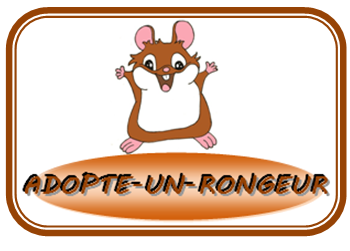 ADOPTE UN RONGEURcontact@adopte-un-rongeur.fr www.adopte-un-rongeur.fr Nom :Prénom :Prénom :Prénom :Pseudo forum:Pseudo forum:Pseudo forum:Email :Email :Adresse :Adresse :Téléphone portable :Téléphone portable :Téléphone portable :Téléphone portable :Téléphone fixe :Téléphone fixe :Téléphone fixe :Quelle est votre expérience/connaissance de l’espèce que vous souhaitez accueillir ? Quel est votre lieu de vie actuel ? Studio            Appartement            Maison      Nb de pièces :                Surface :           m2Quelle est votre situation familiale ? Avez-vous des enfants ? si oui, de quel âge ? sont-ils habitués à vivre avec des animaux ? Quelle est votre situation professionnelle ?Avez-vous la possibilité de vous déplacer en voiture ? Avez-vous des animaux ? si oui, lesquelsEtes-vous ou avez-vous déjà été FA pour une autre association ? si oui, la ou lesquelles et pour quels animaux ?Avez-vous actuellement des animaux en FA pour d’autres associations ? si oui, les lister (nombre, espèce, sexe)Avez-vous du matériel (cage, roue, enclos, etc.) dont vous pourrez vous servir pour votre futur animal en FA ? préciser le type/tailleQuel est le temps que vous pensez pouvoir consacrer quotidiennement à votre futur animal en FA ?Combien d’animaux de cette espèce souhaiteriez-vous accueillir en même temps ?Avez-vous la possibilité d’assurer une quarantaine ? dans quelles conditions ? Avez-vous un vétérinaire NAC ? si oui, lequel ? si non, êtes-vous prêt à en consulter un pour votre futur FA, même si celui-ci est plus loin de chez vous ? Etes-vous prêt à vous rendre chez le vétérinaire en urgence ? autant de fois que nécessaire ? et à avancer les frais occasionnés ? Quels sont les soins que vous avez déjà administrés à un animal de cette espèce ? êtes-vous prêt à administrer les soins de base à votre futur FA (donner un médicament, gaver, soigner une plaie, etc.)Décrivez les conditions de vie que vous offrirez à l’animal arrivant en FA chez vous :Y a-t-il un ou des points dans la charte qui vous posent problème ou que vous ne pensez pas pouvoir respecter ? les lister en expliquant pourquoi (ceci permettra d’en discuter)